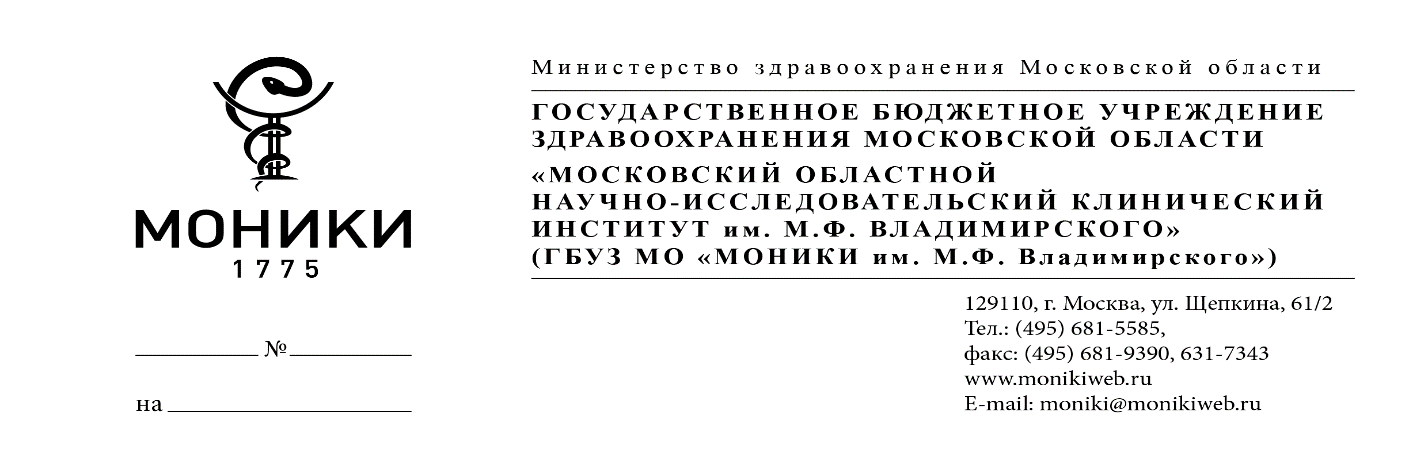 Повестка совместного заседания научно-практического общества инфекционистов и эпидемиологов Московской области Тема заседания: «Заболеваемость острыми респираторными инфекциями и их профилактика»Время проведения: 10 октября 2018 г. с 10:00 до 13:00 Место проведения: г. Москва, ул. Щепкина, д. 61/2, корпус 15А, ГБУЗ МО МОНИКИ им. М.Ф. ВладимирскогоЧлены программного комитета: к.м.н. Ушакова А.Ю. - ассистент курса детских инфекционных болезней ФУВ ГБУЗ МО МОНИКИ им. М.Ф. Владимирского; к.м.н. Сташко Т.В. - научный сотрудник детского инфекционного отделения ГБУЗ МО МОНИКИ им. М.Ф. Владимирского.Члены организационного комитета: к.м.н. Галкина Л.А.- старший научный сотрудник детского инфекционного отделения ГБУЗ МО МОНИКИ им. М.Ф. Владимирского; к.м.н. Целипанова Е.Е.- старший научный сотрудник детского инфекционного отделения ГБУЗ МО МОНИКИ им. М.Ф. Владимирского.Председатели: профессор, д.м.н. Феклисова Л.В. - профессор курса детских инфекционных болезней ФУВ ГБУЗ МО МОНИКИ им. М.Ф. Владимирского;д.м.н. Мескина Е.Р. - главный внештатный специалист по инфекционным болезням у детей МЗ МО, зав. детским инфекционным отделением ГБУЗ МО МОНИКИ им. М.Ф. Владимирского;Костина М. А. - заместитель начальника Управления Роспотребнадзора по Московской области.Секретарь научно-практического общества: к.м.н. Ушакова А.Ю. - ассистент курса детских инфекционных болезней ФУВ ГБУЗ МО МОНИКИ им. М.Ф. Владимирского (infotdmoniki@mail.ru)09:00-10:00 Регистрация участников совещания09:00-10:00 Регистрация участников совещания09:00-10:00 Регистрация участников совещания10:00Открытие конференциипрофессор, д.м.н. Феклисова Л.В. - профессор курса детских инфекционных болезней ФУВ ГБУЗ МО МОНИКИ им. М.Ф. Владимирского,д.м.н. Мескина Е.Р. - главный внештатный специалист по инфекционным болезням у детей МЗ МО, зав. детским инфекционным отделением ГБУЗ МО МОНИКИ им. М.Ф. Владимирского,Костина М.А. – заместитель руководителя Управления Роспотребнадзора по МО10:10«Об эпидемиологической ситуации по гриппу, ОРВИ и внебольничным пневмониям и мероприятиях, направленных на снижение заболеваемости гриппом, ОРВИ и внебольничным пневмониям в эпидсезоне 2018-2019 гг. в Московской области»Костина М.А. – заместитель руководителя Управления Роспотребнадзора по Московской области10:55«Рациональная антибактериальная и противовирусная терапия респираторных инфекций у детей»д.м.н. Мескина Е.Р. - главный внештатный специалист по инфекционным болезням у детей МЗ МО, зав. детским инфекционным отделением ГБУЗ МО МОНИКИ им. М.Ф. Владимирского11:40«Пневмококковые вакцины в профилактике респираторных инфекций у взрослых и детей»профессор, д.м.н. Костинов М.П. - зав. лабораторией вакцинопрофилактики и иммунотерапии аллергических заболеваний ФГБНУ НИИВС им. И.И. Мечникова 12:25Обсуждение докладов, ответы на вопросы.Обсуждение докладов, ответы на вопросы.